Technik hotelarstwa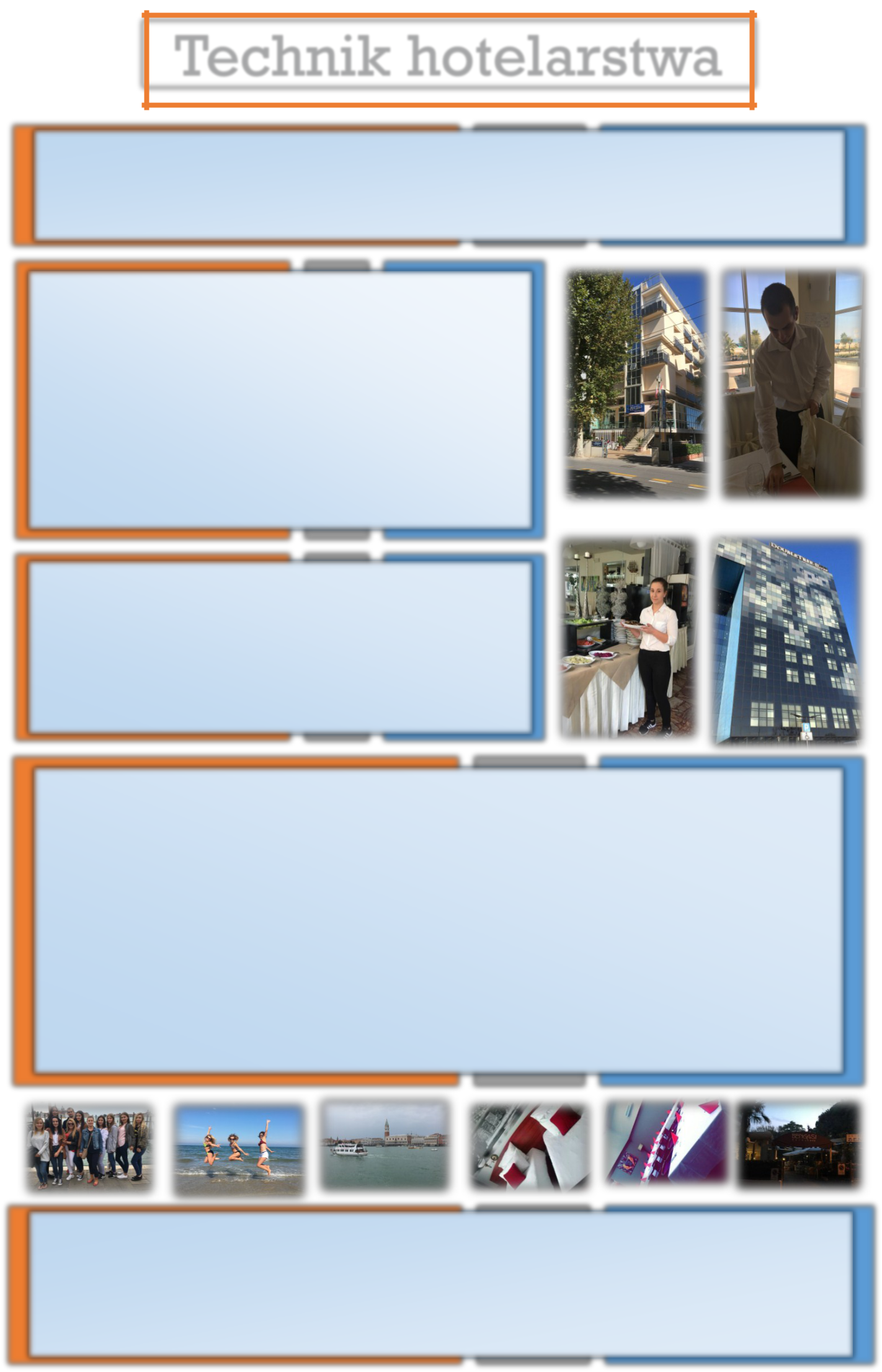 JEŚLI ŁATWO NAWIĄZUJESZ KONTAKTY Z LUDŹMI, JESTEŚ CHĘTNY DO PO-MOCY INNYM, MASZ POGODNE USPOSOBIENIE I CHCESZ PRACOWAĆ W HOTELARSTWIE TO ZAPRASZAMY DO ŻEROMSKIEGO !!!W trakcie nauki w technikum nauczysz się:Organizacji pracy w hotelarstwieDziałalności recepcjiMarketingu w hotelarstwieObsługi konsumenta w restauracji hotelowejObsługi informatycznej w hotelarstwieGeografii i języka angielskiego w zakresie rozszerzonymw Rimini we Włoszech.Sylwetka Wzorowego HotelarzaCelem nauki w technikum jest nie tylko zdobycie wiedzy na temat funkcjonowaniaprzedsiębiorstwa hotelarskiego, ale przede wszystkim kształtowanie postaw i wzorców zachowań w kontakcie z klientem. Dobrego hotelarza cechuje m.in.: kultura osobista, znajomość form i zwyczajów towarzyskich, życzliwość, dyskrecja,opanowanie, cierpliwość i wyrozumiałość, odpowiedzialność. Ponadto wymagana jestdobra	prezencja,	higiena	osobista,	estetyka	ubioru,	umiar	w	stosowaniu	ozdóbi makijażu, umiejętność poruszania się i zachowania, opanowanie mimiki twarzy, gestów, estetyki ruchów. Dobrze widziana jest zaradność i szybkość decyzji, spostrzegawczość, zmysł organizacyjny, systematyczność i szybkość w pracy,dokładność i rzetelność, poszanowanie mienia społecznego i powierzonego przez gości, zdolności językowe.Uczniowie technikum hotelarskiego podczas praktyk oraz wycieczek mogą poznać działalność wielu hoteli w Częstochowie oraz w innych polskich miastach (odwiedziliśmy najstarszy, działający bez przerwy hotel w Polsce – Hotel „Grand” oraz nowoczesny hotel „Hilton” w Łodzi, „Sheraton” w Krakowie, rodzinny hotel„Gołębiewski” w Wiśle, zabytkowy hotel „Czarny Las” i wiele innych obiektów).UmiejętnościUmiejętnościpraktycznepraktyczneuczniowiezdobywajązdobywająpodczas   miesięcznychpodczas   miesięcznychpodczas   miesięcznychpodczas   miesięcznychpraktykzawodowychzawodowychwklasie drugiej i trzeciej w najlepszych hotelachklasie drugiej i trzeciej w najlepszych hotelachklasie drugiej i trzeciej w najlepszych hotelachklasie drugiej i trzeciej w najlepszych hotelachklasie drugiej i trzeciej w najlepszych hotelachklasie drugiej i trzeciej w najlepszych hotelachwCzęstochowieCzęstochowieorazmiesięcznychmiesięcznychpraktykzagranicznychzagranicznychwramach   programuramach   programuramach   programuPOWER